V3 – Folie aus StärkeIn diesem Versuch wird aus Stärke und Glycerin eine Folie gewonnen.Materialien: Becherglas, Glasstab, Uhrglas, Wasserbad, Gasbrenner, Dreifuß mit Drahtnetz, PE-FolieChemikalien: Glycerin, wasserunlösliche Stärke, Wasser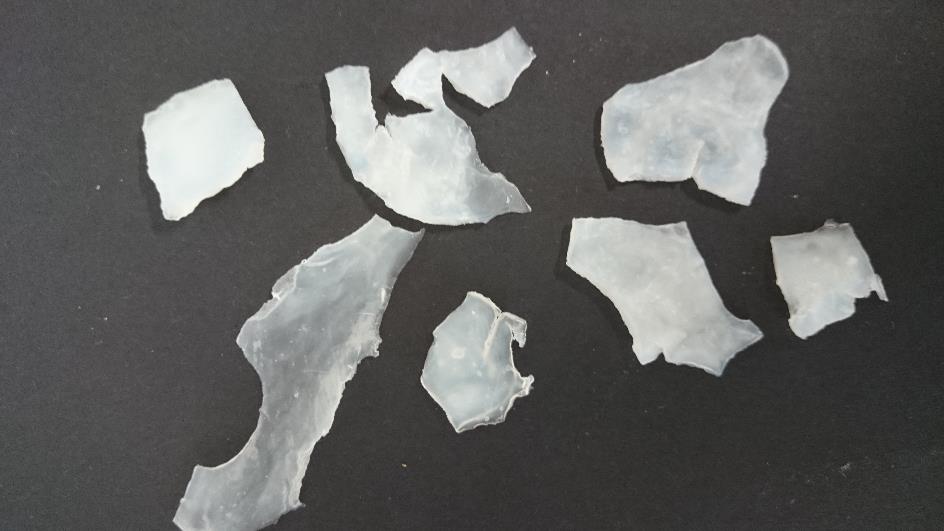 Durchführung: In 20 mL Wasser und 2 mL Glycerin werden 2,5 g unlösliche Stärke gegeben. Um die Folie zu färben, kann Lebensmittelfarbe hinzugegeben werden. Das Becherglas wird mit einem Uhrglas abgedeckt und 10 min in einem Wasserbad erhitzt, wobei gelegentlich umgerührt werden muss.Anschließend wird das zähflüssige Gel auf eine glatte Unterlage aus Polyethylen gegossen. Das Produkt wird zum Trocknen über Nacht bei Raumtemperatur gelagert.BeobachtungNach etwa 10 min bildet sich eine zähflüssige weiße Masse. Nachdem die Masse getrocknet ist, kann sie von der PE entfernt werden. Die Folie ist leicht klebrig. DeutungDie erhitzte Stärke-Wasser-Suspension verkleistert und bildet eine Folie. Diese Folie wird durch das Glycerin geschmeidig, da es als Weichmacher wirkt, indem es sich zwischen die Stärke-Moleküle setzt. Dass es dort aufgrund von Wasserstoffbrückenbindungen die Stärkemoleküle verbindet, kann vereinfacht so beschrieben werden, dass die Sauerstoffatome leicht negativ und die Wasserstoffatome leicht positiv geladen sind und sich aufgrund der entgegengesetzten Ladung anziehen. Dass es sich bei den Ladungen um Partialladungen handelt, kann in der Oberstufe, wo die Wasserstoffbrückenbindung thematisiert wird, erneut thematisiert werden.EntsorgungDie Aluform und die Stärkefolie kann im Hausmüll entsorgt werden.Literatur[1] D. Wiechoczek, http://www.chemieunterricht.de/dc2/nachwroh/nrv_03.htm, 23.01.2012 (zuletzt aufgerufen am 22.07.2017 um 15:10)GefahrenstoffeGefahrenstoffeGefahrenstoffeGefahrenstoffeGefahrenstoffeGefahrenstoffeGefahrenstoffeGefahrenstoffeGefahrenstoffeStärkeStärkeStärkeH: -H: -H: -P: -P: -P: -WasserWasserWasserH: -H: -H: -P: -P: -P: -GlycerinGlycerinGlycerinH: -H: -H: -P: -P: -P: -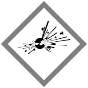 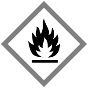 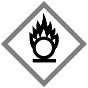 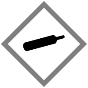 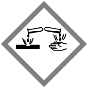 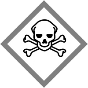 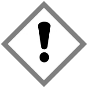 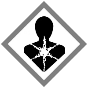 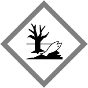 